WORLD COUNCIL OF CHURCHES	 - 11th Assembly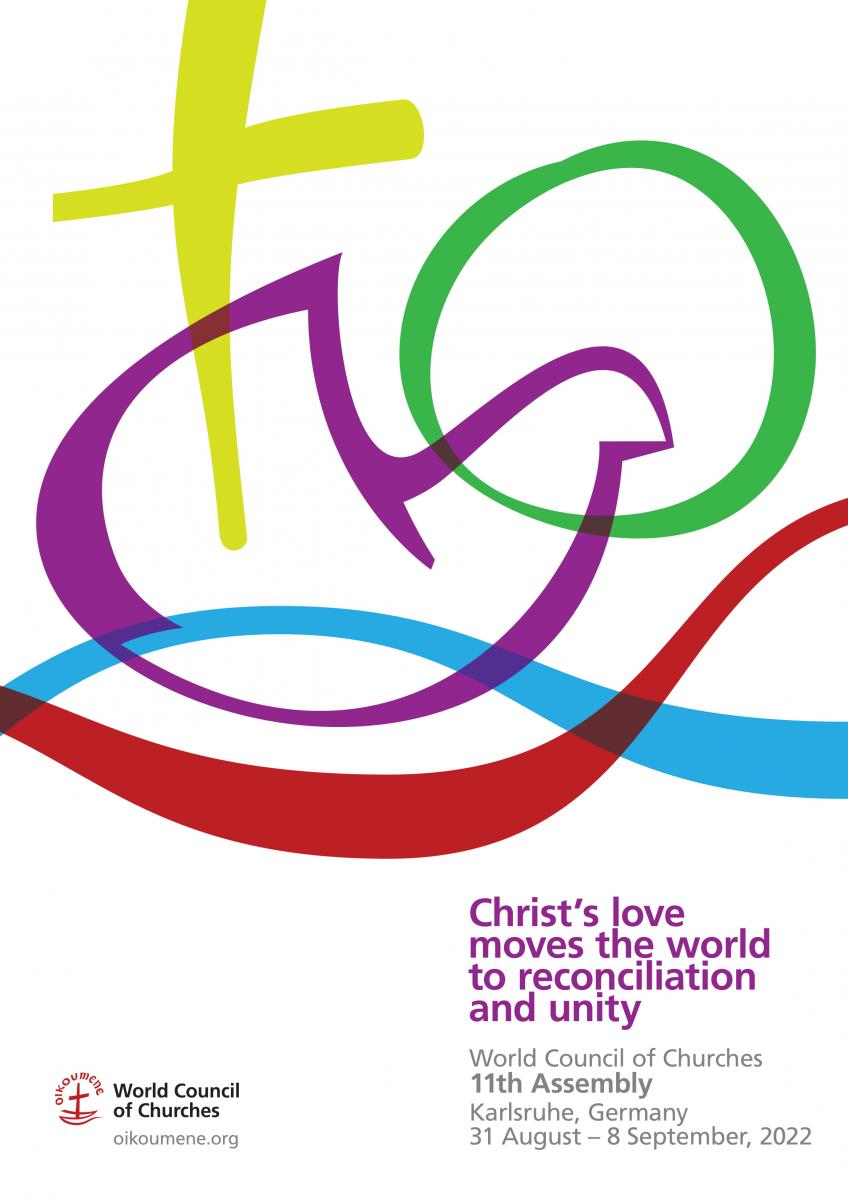 The 11th Assembly of the World Council of Churches took place in Karlsruhe, Germany, from August 31 to September 8, under the theme "Christ's love moves the world to reconciliation and unity". The WCC Assembly is the highest governing body of the World Council of Churches (WCC), and normally meets every eight years. It is the only time when the entire fellowship of member churches comes together in one place for prayer and celebration.A WCC Assembly is a special time in the lives of member churches, ecumenical partners, and other churches, as it brings together more than 4000 participants, from all over the world. It is a unique opportunity for the churches to deepen their commitment to visible unity and common witness. This makes a WCC Assembly the most diverse Christian gathering of its size in the world.More reporting will follow from the MCNZ repsentatives who participated in this event. In the meantime, Assembly News can be found at the links below …Full list of articles from the Assembly: https://www.oikoumene.org/about-the-wcc/organizational-structure/assembly#documentsParticular documents of interest include: Statement on War in UkraineAssembly presents minute on building peace on the Korean PeninsulaLiving Planet statement on seeking a just and sustainable global communityWCC statement urges active engagement to resolve bring peace and justice to the Middle East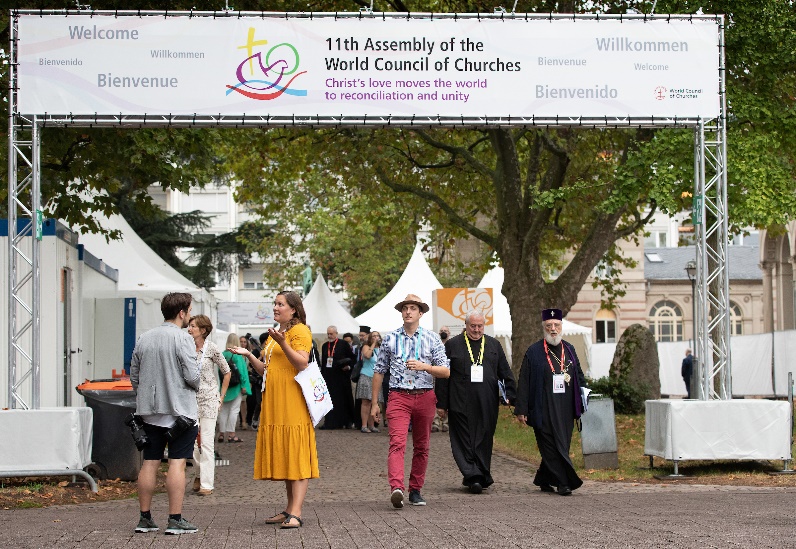 WEEK OF PRAYER FOR WORLD PEACE: an interfaith and ecumenical opportunity The Week of Prayer for World Peace is an opportunity for people of all faiths to pray in their own gatherings or with people of other faiths for world peace. This year the Week will be observed between 16th and 23rd October. 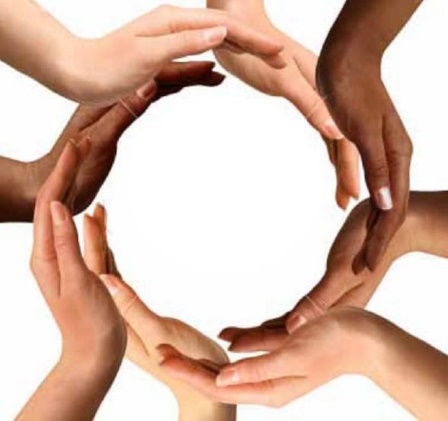 A prayer resource has been produced by the New Zealand organising committee with prayers, readings and affirmations from many faiths to use each day. It has used the content from the prayer resource created by the Week of Prayer for World Peace multi-faith committee based in Great Britain. Religious communities and interfaith groups throughout Aotearoa-New Zealand are encouraged to celebrate the Week both in our own observances and together with people of different faiths.You will find the prayer resource attached in multiple formats so you can choose how you will print it yourself and distribute it, and incorporate into local observances:Week Of Prayer 2022 - A5 6p.pdf: 6 page A5-sized version with front and back pagesWeek Of Prayer 2022 - A5 4p.pdf: page A5-sized version with just the readings for the WeekWeek Of Prayer 2022 – A4 2p.pdf: 2 page A4-sized version with just the readings for the Week which can be printed double-sided and folded There will also be a Facebook posting of the readings each day:	https://www.facebook.com/WPWPNZ2014METHODIST MISSION AND ECUMENICAL NEWSLETTER - September 2022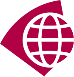 